5. SINIF FEN VE TEKNOLOJİ 4. 5. VE 6. ÜNİTELER İÇİN ÇALIŞMA KÂĞIDIDoğru olarak düşündüğünüz ifadelerin yanına ‘’D’’ yanlış olarak düşündüğünüz ifadelerin yanına ‘’Y’’ yazınız…(   ) Ay, Dünya etrafında 29 gün dolanır. – (   ) Evrendeki en büyük yıldız takımı samanyoludur. (   ) Evreni inceleyen bilim dalı meteorolojidir. (   )Ayı göremediğimiz zaman İlk Dördün evresindedir. (   ) Elektrik enerjisi depolanabilir. derskitabicevaplarim.comBoşluğa gelecek olan uygun ifadeleri yazınız…1-  Yeni ay evresinden 7 gün sonra ……………………. Evresi görülür 2- Güneş’e çıplak gözle veya özel donanımı olmayan …………… , ………………. Gibi araçlarla bakmak sakıncalıdır. ( teleskop – dürbün )3- Dünya’nın küre şeklinde olduğunun bir örneği de ……………………………………………………. ‘ dır.4- Elektrik devresinde …………………. Ve ………………………..  sembolü yoktur.  (5- Dünya’nın içerisine ……….. …….. tane ay sığabilir. ( 64 tane ay sığabilir )6- Çiçeğin dik durmasını ve kökten alınan su ve su içinde çözülmüş maddelerin taşınma görevlerini bitkinin ………………………….. si yapar.-Çoktan Seçmeli Sorular- Size mantıklı gelen seçeneği işaretleyiniz…1-  | - Dünya||- Samanyolu                 Büyükten küçüğe olarak doğru sıralanım hangisindedir? ||| - Evren|V – Güneş sistemiA) 1 – 2- 3- 4                      B) 3 – 4 – 2- 1                 C) 3-2-4-1                  D) 4-2-1-32-  Aşağıdaki şekilde ay hangi evrededir???                                                                   A) Dolunay           B) ilk Dördün           C ) Son dördün            D) Yeni aya.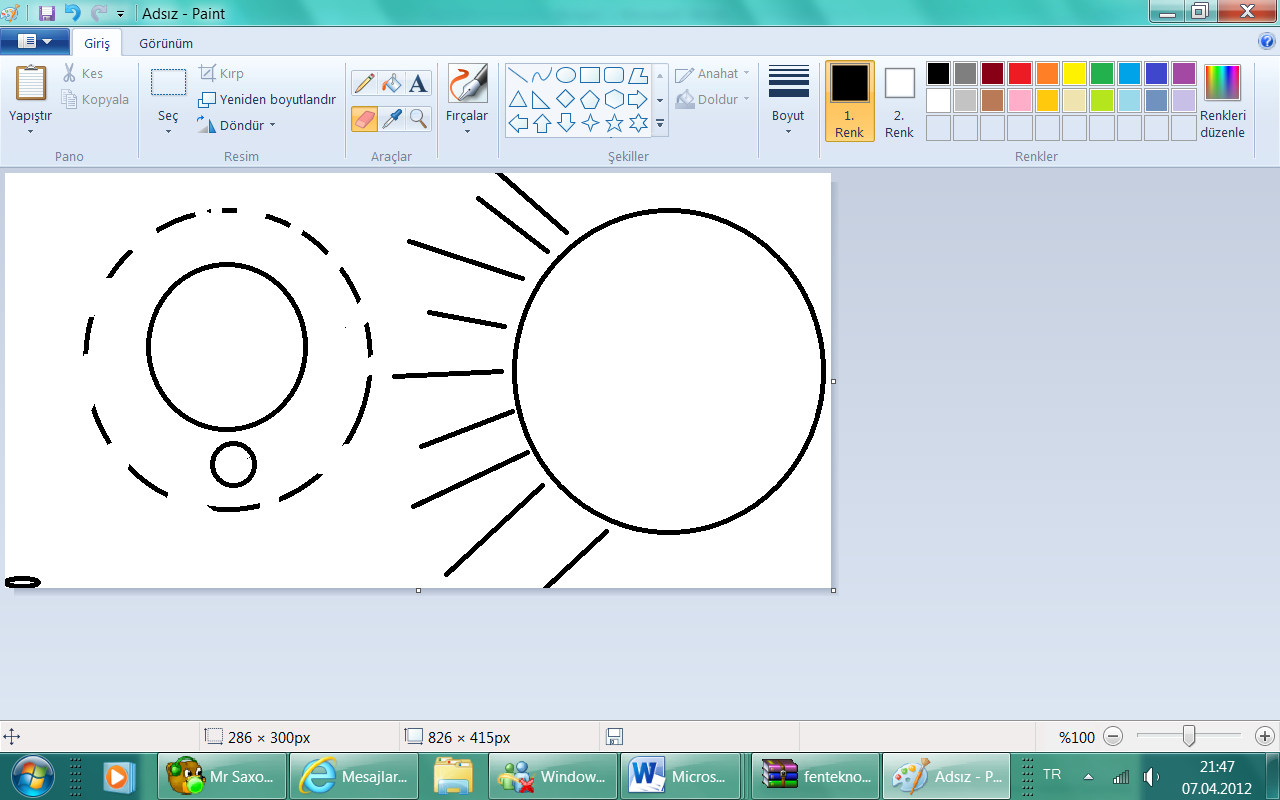 3-  Dünya’nın evrenin merkezi değil, Güneş Sistemi içinde geçen bir gezegen olduğuna  dair ilk geçerli araştırmaları yapan kimdir? A) İbni Sina         B ) Macellan         C) Kopernik         D) Gaillileo4- Aşağıdaki olaylardan hangisinin oluşumunda Güneş etkilidir ??1- Ayın evreleri        2- Gelgit olayı       3- Bir ayın oluşumuA) Yalnız 1            B) 1 ve 2              C ) 2 ve 3                   D) 1 , 2 ve 35- Dünya kendi etrafında ne kadar döner?A) 1 AY                      B ) 1YIL               C) 24 SAAT         D)1 HAFTAEŞLEŞTİRME SORULARIBitkiyi dış etkilerden korur                                          KöKBitkiyi dik tutar                                                   Çanak  yaprak Bitkiyi toprağa bağlar                                          GövdeÇiçeğin renkli , güzel kokan kısmıdır                    Erkek organ     Çiçeğin üreme organlarından biridir.                         Taç yaprak Çalışma kâğıdı etkinlikleri sona ermiştir. Lütfen Yanıtlarınızı Kontrol Ediniz… Basarılar.. Merve   Nursal…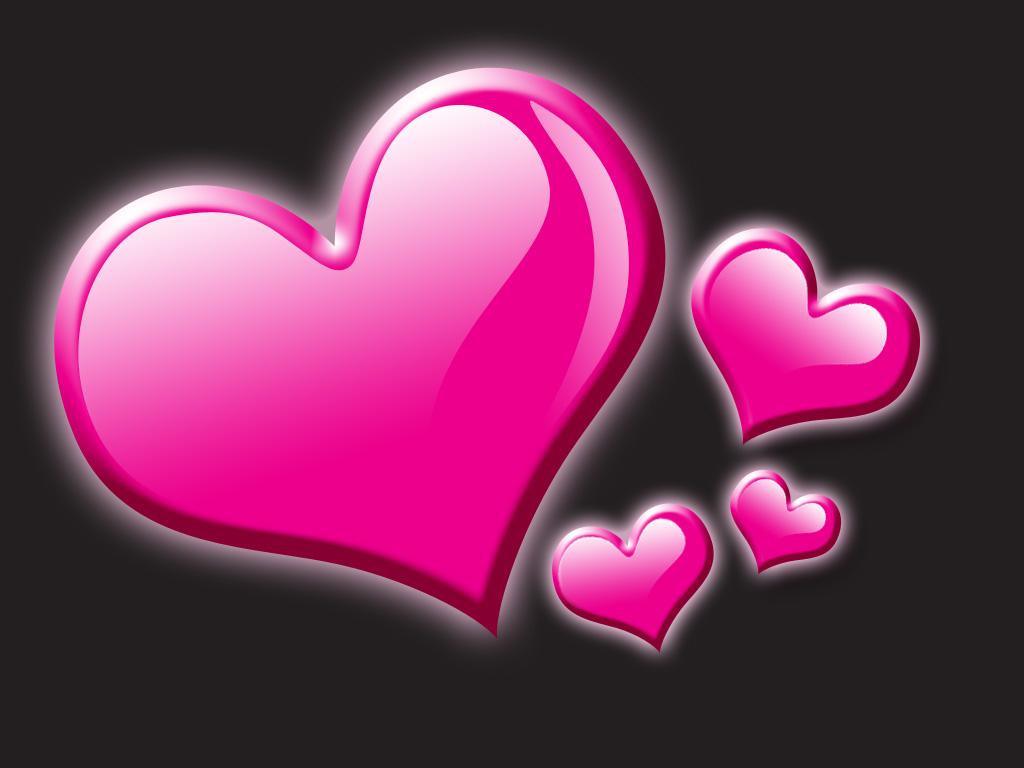 derskitabicevaplarim.com